АДМИНИСТРАЦИЯ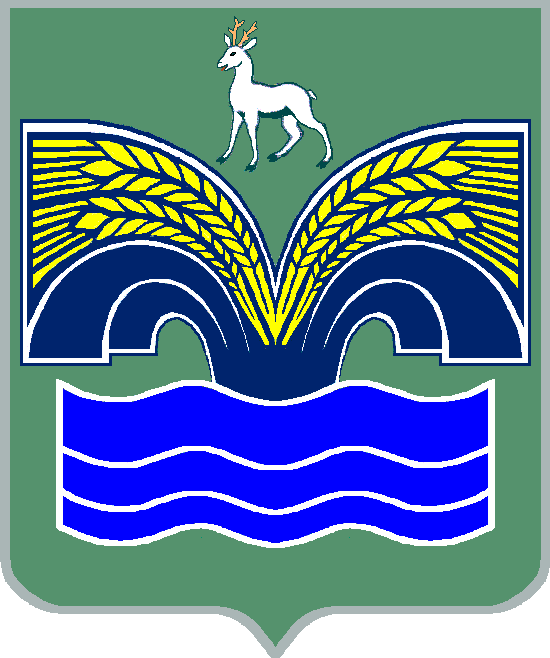  МУНИЦИПАЛЬНОГО РАЙОНА КРАСНОЯРСКИЙСАМАРСКОЙ ОБЛАСТИПОСТАНОВЛЕНИЕот 24.04.2023  № 116Об утверждении отчета об исполнении бюджета муниципального района Красноярский Самарской области за 1 квартал 2023 года          В соответствии с ч.5 ст.264.2 Бюджетного кодекса Российской Федерации, п.3 ч.4 ст.36 и ч.6 ст.52 Федерального закона от 06.10.2003     № 131 – ФЗ «Об общих принципах организации местного самоуправления в Российской Федерации», п.5 ст.44 Устава муниципального района Красноярский Самарской области, принятого решением Собрания представителей муниципального района Красноярский Самарской области  от 14.05.2015 № 20-СП, Администрация муниципального района Красноярский Самарской области ПОСТАНОВЛЯЕТ:           1. Утвердить прилагаемый отчет об исполнении бюджета муниципального района Красноярский Самарской области за 1 квартал 2023 года (приложение 1).           2. Опубликовать сведения об использовании бюджетных ассигнований резервного фонда администрации муниципального района Красноярский Самарской области за 1 квартал 2023 года согласно приложению 2 к настоящему постановлению.            3. Опубликовать сведения о численности муниципальных служащих и работников муниципальных учреждений с указанием фактических затрат на их денежное содержание за 1 квартал 2023 года согласно приложению 3 к настоящему постановлению.           4. Опубликовать сведения об исполнении муниципального дорожного фонда муниципального района Красноярский Самарской области за 1 квартал 2023 года согласно приложению 4 к настоящему постановлению.            5. Направить отчет об исполнении бюджета муниципального района Красноярский Самарской области за 1 квартал 2023 года и сведения об использовании бюджетных ассигнований резервного фонда администрации муниципального района Красноярский Самарской области за 1 квартал 2022 года в Собрание представителей муниципального района Красноярский Самарской области и Контрольно-счетную палату муниципального района Красноярский Самарской области.            6. Опубликовать настоящее постановление в газете «Красноярский вестник».            7. Настоящее постановление вступает в силу со дня его официального опубликования.Глава района                                                                           М.В.БелоусовГолованова  21484                                                                 ПРИЛОЖЕНИЕ 1                                                                 УТВЕРЖДЕН                                                                постановлением администрации                                                                  муниципального района                                                                  Красноярский Самарской области                                                                  от 24.04.2023 № 116ОТЧЕТоб исполнении бюджета муниципального района Красноярский Самарской области за 1 квартал 2023 годаДоходы бюджетамуниципального района Красноярский Самарской области3. Источники внутреннего финансирования дефицитов бюджетов                                                            ПРИЛОЖЕНИЕ 2                                                           к постановлению администрации                                                              муниципального района Красноярский                                                          Самарской области                                                           от 24.04.2023 № 116Сведенияоб использовании бюджетных ассигнований резервного фонда администрации муниципального района КрасноярскийСамарской области за 1 квартал 2023 года          Расходы из резервного фонда администрации муниципального района Красноярский Самарской области за 1 квартал 2023 года не осуществлялись.                                                                                 ПРИЛОЖЕНИЕ 3                                                         к постановлению администрации                                                              муниципального района Красноярский                                                           Самарской области                                                            от 24.04.2023 № 116Сведения о численности муниципальных служащих и работников муниципальных учреждений, о фактических затратах на их денежное содержание по  муниципальному району КрасноярскийСамарской области за 1 квартал 2023 года                                                                               ПРИЛОЖЕНИЕ 4                                                         к постановлению администрации                                                              муниципального района Красноярский                                                        Самарской области                                                                             от 24.04.2023 № 116Сведенияоб исполнении муниципального дорожного фондамуниципального района Красноярский Самарской областиза 1 квартал 2023 годаНаименование показателяКод доходабюджетной классификацииИсполнено,  рублейДоходы бюджета, всегоХ158 545 746,48НАЛОГОВЫЕ И НЕНАЛОГОВЫЕ ДОХОДЫ000 1 00 00000 00 0000 00097 031 133,04НАЛОГИ НА ПРИБЫЛЬ, ДОХОДЫ000 1 01 00000 00 0000 00041 746 963,76Налог на доходы физических лиц000 1 01 02000 01 0000 11041 746 963,76НАЛОГИ НА СОВОКУПНЫЙ ДОХОД000 1 05 00000 00 0000 00011 996 499,91Налог, взимаемый в связи применением упрощенной системы налогообложения000 1 05 01000 00 0000 11012 510 186,37Единый налог на вмененный доход для отдельных видов деятельности000 1 05 02000 02 0000 110-526 477,85Единый сельскохозяйственный налог000 1 05 03000 01 0000 1101 339 915,58Налог, взимаемый в связи с применением патентной системы налогообложения, зачисляемый в бюджеты муниципальных районов000 1 05 04020 02 0000 110-1 327 124,19ГОСУДАРСТВЕННАЯ ПОШЛИНА000 1 08 00000 00 0000 0002 907 743,49Государственная пошлина по делам, рассматриваемым в судах общей юрисдикции, мировыми судьями000 1 08 03000 01 0000 1101 464 361,66Государственная пошлина за совершение действий, связанных с приобретением гражданства Российской Федерации или выходом из гражданства Российской Федерации, а также с въездом в Российскую Федерацию или выездом из Российской Федерации000 1 08 06000 01 0000 110117 400,00Государственная пошлина за государственную регистрацию прав, ограничений (обременений) прав на недвижимое имущество и сделок с ним000 1 08 07020 01 0000 1101 192 981,83Государственная пошлина за выдачу и обмен паспорта гражданина Российской Федерации000 1 08 07100 01 0000 11070 350,00Государственная пошлина за государственную регистрацию транспортных средств и иные юридически значимые действия уполномоченных федеральных государственных органов, связанные с изменением и выдачей документов на транспортные средства, регистрационных знаков, водительских удостоверений000 1 08 07141 01 0000 11056 000,00Государственная пошлина за выдачу разрешения на установку рекламной конструкции000 1 08 07150 01 0000 1105 000,00Государственная пошлина за повторную выдачу свидетельства о постановке на учет в налоговом органе000 108 07310 01 0000 1101 650,00ДОХОДЫ ОТ ИСПОЛЬЗОВАНИЯ ИМУЩЕСТВА, НАХОДЯЩЕГОСЯ В МУНИЦИПАЛЬНОЙ СОБСТВЕННОСТИ000 1 11 00000 00 0000 0009 480 103,02Доходы, получаемые в виде арендной платы за земельные участки, государственная собственность на которые не разграничена, а также средства от продажи права на заключение договоров аренды указанных земельных участков000 1 11 05010 00 0000 1209 056 505,30Доходы, получаемые в виде арендной платы, а также средства от продажи права на заключение договоров аренды  за земли, находящиеся в собственности муниципальных районов (за исключением земельных участков муниципальных бюджетных и автономных учреждений)000 1 11 05025 00 0000 12025 842,16Доходы от сдачи в аренду имущества, находящегося в оперативном управлении органов государственной власти, органов местного самоуправления, государственных внебюджетных фондов и созданных ими учреждений (за исключением имущества бюджетных и автономных учреждений)000 1 11 05030 00 0000 1204 418,40Доходы от сдачи в аренду имущества, составляющего государственную (муниципальную) казну (за исключением земельных участков)000 111 05070 00 0000 120366 177,74Плата по соглашениям об установлении сервитута в отношении земельных участков, находящихся в государственной или муниципальной собственности000 1 11 05300 00 0000 1206 081,51Плата по соглашениям об установлении сервитута в отношении земельных участков, государственная собственность на которые не разграничена000 1 11 05310 00 0000 1206 081,51Прочие поступления от использования имущества, находящегося в государственной и муниципальной собственности (за исключением имущества бюджетных и автономных учреждений, а также имущества государственных и муниципальных унитарных предприятий, в том числе казенных)000 111 09040 00 0000 12021 077,91ПЛАТЕЖИ ПРИ ПОЛЬЗОВАНИИ ПРИРОДНЫМИ РЕСУРСАМИ000 1 12 00000 00 0000 00015 744 639,25Плата за негативное воздействие на окружающую среду000 1 12 01000 01 0000 12015 744 639,25ДОХОДЫ ОТ ОКАЗАНИЯ ПЛАТНЫХ УСЛУГ И КОМПЕНСАЦИИ ЗАТРАТ ГОСУДАРСТВА000 1 13 00000 00 0000 00078 413,73Доходы от оказания платных услуг (работ)000 1 13 01000 00 0000 13068 378,73Доходы от компенсации затрат государства000 113 02000 00 0000 13010 035,00ДОХОДЫ ОТ ПРОДАЖИ МАТЕРИАЛЬНЫХ И НЕМАТЕРИАЛЬНЫХ АКТИВОВ000 1 14 00000 00 0000 00014 636 332,91Доходы от реализации имущества, находящегося в собственности муниципальных районов (за исключением движимого имущества муниципальных бюджетных и автономных учреждений, а также имущества муниципальных унитарных предприятий, в том числе казенных), в части реализации основных средств по указанному имуществу 000 1 14 02050 05 0000 41062 862,31Доходы от продажи земельных участков, находящихся в государственной и муниципальной собственности000 1 14 06000 00 0000 43011 667 704,18Плата за увеличение площади земельных участков, находящихся в частной собственности, в результате перераспределения таких земельных участков и земель (или) земельных участков, находящихся в государственной или муниципальной собственности000 1 14 06300 00 0000 4302 905 766,42ШТРАФЫ, САНКЦИИ, ВОЗМЕЩЕНИЕ УЩЕРБА000 1 16 00000 00 0000 000409 386,83ПРОЧИЕ НЕНАЛОГОВЫЕ ДОХОДЫ000 1 17 00000 00 0000 00031 050,14Невыясненные поступления000 1 17 01000 00 0000 180-5 101,75Прочие неналоговые доходы000 1 17 05000 00 0000 18036 151,89БЕЗВОЗМЕЗДНЫЕ ПОСТУПЛЕНИЯ000 2 00 00000 00 0000 00061 514 613,44БЕЗВОЗМЕЗДНЫЕ ПОСТУПЛЕНИЯ ОТ ДРУГИХ БЮДЖЕТОВ БЮДЖЕТНОЙ СИСТЕМЫ РОССИЙСКОЙ ФЕДЕРАЦИИ000 2 02 00000 00 0000 00064 448 334,71Дотации на выравнивание бюджетной обеспеченности000 2 02 15001 00 0000 15015 795 000,00Дотации бюджетам на поддержку мер по обеспечению сбалансированности бюджетов000 202 15002 00 0000 15011 429 500,00Прочие дотации000 2 02 19999 00 0000 1501 000,00Субсидии бюджетам бюджетной системы Российской Федерации (межбюджетные субсидии)000 2 02 20000 00 0000 15014 907 688,32Субвенции бюджетам бюджетной системы Российской Федерации000 2 02 30000 00 0000 15010 382 768,39Иные межбюджетные трансферты000 2 02 40000 00 0000 15011 932 378,00ДОХОДЫ БЮДЖЕТОВ БЮДЖЕТНОЙ СИСТЕМЫ РОССИЙСКОЙ ФЕДЕРАЦИИ ОТ ВОЗВРАТА ОСТАТКОВ СУБСИДИЙ, СУБВЕНЦИЙ И ИНЫХ МЕЖБЮДЖЕТНЫХ ТРАНСФЕРТОВ, ИМЕЮЩИХ ЦЕЛЕВОЕ НАЗНАЧЕНИЕ, ПРОШЛЫХ ЛЕТ000 2 18 00000 00 0000 00091 879,79Доходы бюджетов муниципальных районов от возврата иными организациями остатков субсидий прошлых лет000 218 05030 05 0000 15091 879,79ВОЗВРАТ ОСТАТКОВ СУБСИДИЙ, СУБВЕНЦИЙ  ИНЫХ МЕЖБЮДЖЕТНЫХ ТРАНСФЕРТОВ, ИМЕЮЩИХ ЦЕЛЕВОЕ НАЗНАЧЕНИЕ, ПРОШЛЫХ ЛЕТ 000 219 00000 00 0000 000-3 025 601,06Возврат прочих  остатков субсидий, субвенций и иных межбюджетных трансфертов, имеющих целевое назначение, прошлых лет из бюджетов муниципальных районов000 2 19 60010 05 0000 150-3 025 61,062. Расходы бюджета   муниципального района Красноярский Самарской области2. Расходы бюджета   муниципального района Красноярский Самарской области2. Расходы бюджета   муниципального района Красноярский Самарской областиНаименование показателяКод расхода бюджетной классификацииРасходы бюджета, всегоХ193 764 388,17ОБЩЕГОСУДАРСТВЕННЫЕ ВОПРОСЫ000 0100 0000000000 00060 525 768,20Функционирование высшего должностного лица субъекта Российской Федерации и муниципального образования000 0102 0000000000 000798 172,74Расходы на выплаты персоналу в целях обеспечения выполнения функций государственными (муниципальными) органами, казенными учреждениями, органами управления государственными внебюджетными фондами000 0102 0000000000 100798 172,74Расходы на выплаты персоналу государственных (муниципальных) органов000 0102 0000000000 120798 172,74Фонд оплаты труда государственных (муниципальных) органов 000 0102 0000000000 121613 035,90Взносы по обязательному социальному страхованию на выплаты денежного содержания и иные выплаты работникам государственных (муниципальных) органов000 0102 0000000000 129185 136,84Функционирование законодательных (представительных) органов государственной власти и представительных органов муниципальных образований000 0103 0000000000 000874 377,14Расходы на выплаты персоналу в целях обеспечения выполнения функций государственными (муниципальными) органами, казенными учреждениями, органами управления государственными внебюджетными фондами000 0103 0000000000 100817 908,10Расходы на выплаты персоналу государственных (муниципальных) органов000 0103 0000000000 120817 908,10Фонд оплаты труда государственных (муниципальных) органов000 0103 0000000000 121313 415,00Иные выплаты, за исключением фонда оплаты труда государственных (муниципальных) органов, лицам, привлекаемым согласно законодательству для выполнения отдельных полномочий000 0103 0000000000 123409 841,76Взносы по обязательному социальному страхованию на выплаты денежного содержания и иные выплаты работникам государственных (муниципальных) органов000 0103 0000000000 12994 651,34Закупка товаров, работ и услуг для государственных (муниципальных) нужд000 0103 0000000000 20056 469,04Иные закупки товаров, работ и услуг для обеспечения государственных (муниципальных) нужд000 0103 0000000000 24056 469,04Прочая закупка товаров, работ и услуг000 0103 0000000000 24456 469,04Функционирование Правительства Российской Федерации, высших исполнительных органов государственной власти субъектов Российской Федерации, местных администраций000 0104 0000000000 00013 931 369,51Расходы на выплаты персоналу в целях обеспечения выполнения функций государственными (муниципальными) органами, казенными учреждениями, органами управления государственными внебюджетными фондами000 0104 0000000000 10013 896 369,51Расходы на выплаты персоналу государственных (муниципальных) органов000 0104 0000000000 12013 896 369,51Фонд оплаты труда государственных (муниципальных) органов000 0104 0000000000 12110 693 765,06Взносы по обязательному социальному страхованию на выплаты денежного содержания и иные выплаты работникам государственных (муниципальных) органов000 0104 0000000000 1293 202 604,45Иные бюджетные ассигнования000 0104 0000000000 80035 000,00Исполнение судебных актов000 0104 0000000000 83035 000,00Исполнение судебных актов Российской Федерации и мировых соглашений по возмещению причиненного вреда000 0104 0000000000 83135 000,00Обеспечение деятельности финансовых, налоговых и таможенных органов и органов финансового (финансово-бюджетного) надзора000 0106 0000000000 0004 718 711,32Расходы на выплаты персоналу в целях обеспечения выполнения функций государственными (муниципальными) органами, казенными учреждениями, органами управления государственными внебюджетными фондами000 0106 0000000000 1004 581 237,32Расходы на выплаты персоналу государственных (муниципальных) органов000 0106 0000000000 1204 581 237,32Фонд оплаты труда государственных (муниципальных) органов000 0106 0000000000 1213 525 145,54Взносы по обязательному социальному страхованию на выплаты денежного содержания и иные выплаты работникам государственных (муниципальных) органов000 0106 0000000000 1291 056 091,78Закупка товаров, работ и услуг для государственных (муниципальных) нужд000 0106 0000000000 200137 474,00Иные закупки товаров, работ и услуг для обеспечения государственных (муниципальных) нужд000 0106 0000000000 240137 474,00Прочая закупка товаров, работ и услуг000 0106 0000000000 244137 474,00Другие общегосударственные вопросы000 0113 0000000000 00040 203 137,49Расходы на выплаты персоналу в целях обеспечения выполнения функций государственными (муниципальными) органами, казенными учреждениями, органами управления государственными внебюджетными фондами000 0113 0000000000 10021 662 917,43Расходы на выплаты персоналу казенных учреждений000 0113 0000000000 11013 721 588,31Фонд оплаты труда учреждений000 0113 0000000000 11110 551 613,46Взносы по обязательному социальному страхованию на выплаты по оплате труда работников и иные выплаты работникам учреждений000 0113 0000000000 1193 169 974,86Расходы на выплаты персоналу государственных (муниципальных) органов000 0113 0000000000 1207 941 329,11Фонд оплаты труда государственных (муниципальных) органов000 0113 0000000000 1216 229 768,25Взносы по обязательному социальному страхованию на выплаты денежного содержания и иные выплаты работникам государственных (муниципальных) органов000 0113 0000000000 1291 711 560,86Закупка товаров, работ и услуг для государственных (муниципальных) нужд000 0113 0000000000 20014 736 956,55Иные закупки товаров, работ и услуг для обеспечения государственных (муниципальных) нужд000 0113 0000000000 24014 736 956,55Прочая закупка товаров, работ и услуг000 0113 0000000000 24412 816 755,76Закупка энергетических ресурсов000 0113 0000000000 2471 920 200,79Социальное обеспечение и иные выплаты населению000 0113 0000000000 30062 427,51Публичные нормативные выплаты гражданам несоциального характера000 0113 0000000000 33062 427,51Предоставление субсидий бюджетным, автономным учреждениям и иным некоммерческим организациям000 0113 0000000000 6003 655 000,00Субсидии бюджетным учреждениям000 0113 0000000000 6103 655 000,00Субсидии бюджетным учреждениям на финансовое обеспечение государственного (муниципального) задания на оказание государственных (муниципальных) услуг (выполнение работ)000 0113 0000000000 6113 650 000,00Субсидии бюджетным учреждениям на иные цели000 0113 0000000000 6125 000,00Иные бюджетные ассигнования000 0113 0000000000 80085 836,00Уплата налогов, сборов и иных платежей000 0113 0000000000 85085 836,00Уплата налога на имущество организаций и земельного налога000 0113 0000000000 85112 986,00Уплата прочих налогов, сборов000 0113 0000000000 85257 850,00Уплата иных платежей000 0113 0000000000 85315 000,00НАЦИОНАЛЬНАЯ БЕЗОПАСНОСТЬ И ПРАВООХРАНИТЕЛЬНАЯ ДЕЯТЕЛЬНОСТЬ000 0300 0000000000 000700 000,00Другие вопросы в области национальной безопасности и правоохранительной деятельности000 0314 0000000000 000700 000,00Предоставление субсидий бюджетным, автономным учреждениям и иным некоммерческим организациям000 0314 0000000000 600700 000,00Субсидии некоммерческим организациям (за исключением государственных (муниципальных) учреждений, государственных корпораций (компаний), публично-правовых компаний)000 0314 0000000000 630700 000,00Субсидии на возмещение недополученных доходов и (или) возмещение фактически понесенных затрат000 0314 0000000000 631700 000,00НАЦИОНАЛЬНАЯ ЭКОНОМИКА000 0400 0000000000 0001 929 853,77Дорожное хозяйство (дорожные фонды)000 0409 0000000000 000828 088,21Закупка товаров, работ и услуг для государственных (муниципальных) нужд000 0409 0000000000 200828 088,21Иные закупки товаров, работ и услуг для обеспечения государственных (муниципальных) нужд000 0409 0000000000 240828 088,21Прочая закупка товаров, работ и услуг000 0409 0000000000 244828 088,21Другие вопросы в области национальной экономики000 0412 0000000000 0001 101 765,56Закупка товаров, работ и услуг для государственных (муниципальных) нужд000 0412 0000000000 200581 765,56Иные закупки товаров, работ и услуг для обеспечения государственных (муниципальных) нужд000 0412 0000000000 240581 765,56Прочая закупка товаров, работ и услуг000 0412 0000000000 244509 254,00Закупка энергетических ресурсов000 0412 0000000000 24772 511,56Предоставление субсидий бюджетным, автономным учреждениям и иным некоммерческим организациям000 0412 0000000000 600500 000,00Субсидии автономным учреждениям000 0412 0000000000 620500 000,00Субсидии автономным учреждениям на финансовое обеспечение государственного (муниципального) задания на оказание государственных (муниципальных) услуг (выполнение работ)000 0412 0000000000 621500 000,00Иные бюджетные ассигнования000 0412 0000000000 80020 000,00Исполнение судебных актов000 0412 0000000000 83020 000,00Исполнение судебных актов Российской Федерации и мировых соглашений по возмещению причиненного вреда000 0412 0000000000 83120 000,00ЖИЛИЩНО-КОММУНАЛЬНОЕ ХОЗЯЙСТВО000 0500 0000000000 0001 308 539,56Жилищное хозяйство000 0501 0000000000 000660 734,36Капитальные вложения в объекты государственной (муниципальной) собственности000 0501 0000000000 400642 009,36Бюджетные инвестиции000 0501 0000000000 410642 009,36Бюджетные инвестиции в объекты капитального строительства государственной (муниципальной) собственности 000 0501 0000000000 414642 009,36Иные бюджетные ассигнования000 0501 0000000000 80018 725,00Уплата налогов, сборов и иных платежей000 0501 0000000000 85018 725,00Уплата иных платежей000 0501 0000000000 85318 725,00Коммунальное хозяйство000 0502 0000000000 000647 805,20Капитальные вложения в объекты государственной (муниципальной) собственности000 0502 0000000000 400647 805,20Бюджетные инвестиции000 0502 0000000000 410647 805,20Бюджетные инвестиции в объекты капитального строительства государственной (муниципальной) собственности 000 0502 0000000000 414647 805,20ОБРАЗОВАНИЕ000 0700 0000000000 00068 516 679,37Общее образование000 0702 0000000000 00057 640 679,37Расходы на выплаты персоналу в целях обеспечения выполнения функций государственными (муниципальными) органами, казенными учреждениями, органами управления государственными внебюджетными фондами000 0702 0000000000 1002 382 003,28Расходы на выплаты персоналу казенных учреждений000 0702 0000000000 1102 382 003,28Фонд оплаты труда учреждений000 0702 0000000000 1111 853 601,69Взносы по обязательному социальному страхованию на выплаты по оплате труда работников и иные выплаты работникам учреждений000 0702 0000000000 119528 401,59Закупка товаров, работ и услуг для государственных (муниципальных) нужд000 0702 0000000000 20055 222 820,69Иные закупки товаров, работ и услуг для обеспечения государственных (муниципальных) нужд000 0702 0000000000 24055 222 820,69Прочая закупка товаров, работ и услуг000 0702 0000000000 24417 900 949,37Закупка энергетических ресурсов000 0702 0000000000 24737 321 871,32Социальное обеспечение и иные выплаты населению000 0702 0000000000 30035 855,40Публичные нормативные выплаты гражданам несоциального характера000 0702 0000000000 33035 855,40Дополнительное образование детей000 0703 0000000000 00010 711 000,00Предоставление субсидий бюджетным, автономным учреждениям и иным некоммерческим организациям000 0703 0000000000 60010 711 000,00Субсидии бюджетным учреждениям000 0703 0000000000 61010 711 000,00Субсидии бюджетным учреждениям на финансовое обеспечение государственного (муниципального) задания на оказание государственных (муниципальных) услуг (выполнение работ)000 0703 0000000000 61110 511 000,00Субсидии бюджетным учреждениям на иные цели000 0703 0000000000 612200 000,00Другие вопросы в области образования000 0709 0000000000 000165 000,00Закупка товаров, работ и услуг для государственных (муниципальных) нужд000 0709 0000000000 200165 000,00Иные закупки товаров, работ и услуг для обеспечения государственных (муниципальных) нужд000 0709 0000000000 240165 000,00Закупка товаров, работ, услуг в целях капитального ремонта государственного (муниципального) имущества000 0709 0000000000 24348 000,00Прочая закупка товаров, работ и услуг000 0709 0000000000 244117 000,00КУЛЬТУРА, КИНЕМАТОГРАФИЯ000 0800 0000000000 00021 975 638,01Культура000 0801 0000000000 00019 957 185,00Предоставление субсидий бюджетным, автономным учреждениям и иным некоммерческим организациям000 0801 0000000000 60019 957 185,00Субсидии бюджетным учреждениям000 0801 0000000000 61019 957 185,00Субсидии бюджетным учреждениям на финансовое обеспечение государственного (муниципального) задания на оказание государственных (муниципальных) услуг (выполнение работ)000 0801 0000000000 61119 424 600,00Субсидии бюджетным учреждениям на иные цели000 0801 0000000000 612532 585,00Другие вопросы в области культуры, кинематографии000 0804 0000000000 0002 018 453,01Расходы на выплаты персоналу в целях обеспечения выполнения функций государственными (муниципальными) органами, казенными учреждениями, органами управления государственными внебюджетными фондами000 0804 0000000000 1001 992 683,01Расходы на выплаты персоналу казенных учреждений000 0804 0000000000 1101 992 683,01Фонд оплаты труда учреждений000 0804 0000000000 1111 531 909,29Взносы по обязательному социальному страхованию на выплаты по оплате труда работников и иные выплаты работникам учреждений000 0804 0000000000 119460 773,72Закупка товаров, работ и услуг для государственных (муниципальных) нужд000 0804 0000000000 20025 770,00Иные закупки товаров, работ и услуг для обеспечения государственных (муниципальных) нужд000 0804 0000000000 24025 770,00Прочая закупка товаров, работ и услуг000 0804 0000000000 24425 770,00СОЦИАЛЬНАЯ ПОЛИТИКА000 1000 0000000000 00010 167 417,19Пенсионное обеспечение000 1001 0000000000 0001 525 182,00Социальное обеспечение и иные выплаты населению000 1001 0000000000 3001 525 182,00Публичные нормативные социальные выплаты гражданам000 1001 0000000000 3101 525 182,00Иные пенсии, социальные доплаты к пенсиям000 1001 0000000000 3121 525 182,00Социальное обеспечение населения000 1003 0000000000 00030 000,00Социальное обеспечение и иные выплаты населению000 1003 0000000000 30030 000,00Публичные нормативные социальные выплаты гражданам000 1003 0000000000 31030 000,00Пособия, компенсации, меры социальной поддержки по публичным нормативным обязательствам000 1003 0000000000 31330 000,00Охрана семьи и детства000 1004 0000000000 0008 411 235,19Социальное обеспечение и иные выплаты населению000 1004 0000000000 3008 411 235,19Социальные выплаты гражданам, кроме публичных нормативных социальных выплат000 1004 0000000000 3208 411 235,19Субсидии гражданам на приобретение жилья000 1004 0000000000 3227 317 048,22Приобретение товаров, работ, услуг в пользу граждан в целях их социального обеспечения000 1004 0000000000 3231 094 186,97Другие вопросы в области социальной политики000 1006 0000000000 000201 000,00Социальное обеспечение и иные выплаты населению000 1006 0000000000 300201 000,00Социальные выплаты гражданам, кроме публичных нормативных социальных выплат000 1006 0000000000 320201 000,00Пособия, компенсации и иные социальные выплаты гражданам, кроме публичных нормативных обязательств000 1006 0000000000 321201 000,00ФИЗИЧЕСКАЯ КУЛЬТУРА И СПОРТ000 1100 0000000000 0009 378 951,46Физическая культура000 1101 0000000000 0004 434 038,85Расходы на выплаты персоналу в целях обеспечения выполнения функций государственными (муниципальными) органами, казенными учреждениями, органами управления государственными внебюджетными фондами000 1101 0000000000 1003 763 294,85Расходы на выплаты персоналу казенных учреждений000 1101 0000000000 1103 763 294,85Фонд оплаты труда учреждений000 1101 0000000000 1112 902 146,32Взносы по обязательному социальному страхованию на выплаты по оплате труда работников и иные выплаты работникам учреждений000 1101 0000000000 119861 148,53Закупка товаров, работ и услуг для государственных (муниципальных) нужд000 1101 0000000000 200653 944,00Иные закупки товаров, работ и услуг для обеспечения государственных (муниципальных) нужд000 1101 0000000000 240653 944,00Прочая закупка товаров, работ и услуг000 1101 0000000000 244653 944,00Иные бюджетные ассигнования000 1101 0000000000 80016 800,00Уплата налогов, сборов и иных платежей000 1101 0000000000 85016 800,00Уплата налога на имущество организаций и земельного налога000 1101 0000000000 85116 000,00Уплата прочих налогов, сборов000 1101 0000000000 852800,00Массовый спорт000 1102 0000000000 000 4 944 912,61Расходы на выплаты персоналу в целях обеспечения выполнения функций государственными (муниципальными) органами, казенными учреждениями, органами управления государственными внебюджетными фондами000 1102 0000000000 100232 356,40Расходы на выплаты персоналу казенных учреждений000 1102 0000000000 110232 356,40Иные выплаты, за исключением фонда оплаты труда учреждений, лицам, привлекаемым согласно законодательству для выполнения отдельных полномочий000 1102 0000000000 113232 356,40Закупка товаров, работ и услуг для государственных (муниципальных) нужд000 1102 0000000000 200139 756,34Иные закупки товаров, работ и услуг для обеспечения государственных (муниципальных) нужд000 1102 0000000000 240139 756,34Прочая закупка товаров, работ и услуг000 1102 0000000000 244139 756,34Капитальные вложения в объекты государственной (муниципальной) собственности000 1102 0000000000 4004 572 799,87Бюджетные инвестиции000 1102 0000000000 4104 572 799,87Бюджетные инвестиции в объекты капитального строительства государственной (муниципальной) собственности 000 1102 0000000000 4144 572 799,87СРЕДСТВА МАССОВОЙ ИНФОРМАЦИИ000 1200 0000000000 0001 692 500,00Периодическая печать и издательства000 1202 0000000000 0001 692 500,00Предоставление субсидий бюджетным, автономным учреждениям и иным некоммерческим организациям000 1202 0000000000 6001 692 500,00Субсидии бюджетным учреждениям000 1202 0000000000 6101 692 500,00Субсидии бюджетным учреждениям на финансовое обеспечение государственного (муниципального) задания на оказание государственных (муниципальных) услуг (выполнение работ)000 1202 0000000000 6111 692 500,00МЕЖБЮДЖЕТНЫЕ ТРАНСФЕРТЫ ОБЩЕГО ХАРАКТЕРА БЮДЖЕТАМ БЮДЖЕТНОЙ СИСТЕМЫ РОССИЙСКОЙ ФЕДЕРАЦИИ 000 1400 0000000000 00017 569 040,61Дотации на выравнивание бюджетной обеспеченности субъектов Российской Федерации и муниципальных образований000 1401 0000000000 0007 600 534,00Межбюджетные трансферты000 1401 0000000000 5007 600 534,00Дотации000 1401 0000000000 5107 600 534,00Дотации на выравнивание бюджетной обеспеченности000 1401 0000000000 5117 600 534,00Иные дотации000 1402 0000000000 0008 983 506,61Межбюджетные трансферты000 1402 0000000000 5008 983 506,61Иные межбюджетные трансферты000 1402 0000000000 5408 983 506,61Прочие межбюджетные трансферты общего характера000 1403 0000000000 000985 000,00Межбюджетные трансферты000 1403 0000000000 500985 000,00Иные межбюджетные трансферты000 1403 0000000000 540985 000,00Результат кассового исполнения бюджета (дефицит «-», профицит «+»)Х-35 218 641,69Наименование показателяКод источника по бюджетной классификацииИсполнено,рублейИсточники внутреннего финансирования дефицитов бюджетов000 01 00 0000000000 00035 218 641,69Изменение остатков средств на счетах по учету средств бюджетов000 01 05 0000000000 00035 221 041,69Увеличение остатков средств бюджетов000 01 05 0000000000 500-158 545 746,48Увеличение прочих остатков средств бюджетов000 01 05 0200000000 500-158 545 746,48Увеличение прочих остатков денежных средств бюджетов000 01 05 0201000000 510-158 545 746,48Увеличение прочих остатков денежных средств бюджетов муниципальных районов000 01 05 0201050000 510-158 545 746,48Уменьшение   остатков  средств бюджетов000 01 05 0000000000 600193 766 788,17Уменьшение прочих остатков средств бюджетов000 01 05 0200000000 600193 766 788,17Уменьшение прочих остатков денежных средств бюджетов000 01 05 0201000000 610193 766 788,17Уменьшение прочих остатков денежных средств бюджетов муниципальных районов000 01 05 0201050000 610193 766 788,17Иные источники внутреннего дефицитов бюджетов000 01 06 0000000000 000-2 400Бюджетные кредиты, предоставленные внутри страны в валюте Российской Федерации000 01 06 0500000000 000-2 400Предоставление бюджетных кредитов внутри страны в валюте Российской Федерации000 01 06 0500000000 500-2 400Предоставление бюджетных кредитов другим бюджетам бюджетной системы Российской Федерации из бюджетов муниципальных районов в валюте Российской Федерации000 01 06 0502000000 500-2 400№ п/пНаименование Численность на 01.04.2023 г.,(чел.)Денежное содержание  за 1 квартал 2023 г., (тыс. руб.)1.Муниципальные служащие органов местного самоуправления11817 7012.Работники муниципальных учреждений36938 617ИТОГО:48756 318№п/пНаименованиеИсполнено,(в руб.)1.Остаток неиспользованных средств муниципального дорожного фонда муниципального района Красноярский Самарской области (далее – дорожный фонд муниципального района) на начало года-2.Доходы дорожного фонда муниципального района всего, в том числе:828 088,212.1.налоговые и неналоговые доходы бюджета муниципального района828 088,213.Расходы дорожного фонда муниципального района всего, в том числе:828 088,213.1.оплата поставки дорожных знаков и информационного щита39 300,003.2.очистка автомобильных дорог от снега788 788,214.Остаток неиспользованных средств дорожного фонда муниципального района на конец отчетного периода-